Northumberland County CouncilJOB DESCRIPTIONNorthumberland County CouncilPERSON SPECIFICATIONKey to assessment methods; (a) application form, (i) interview, (r) references, (t) ability tests (q) personality questionnaire (g) assessed group work, (p) presentation, (o) others e.g. case studies/visitsPUBLIC HEALTH DIRECTORATE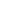 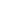 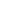 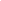 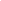 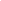 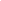 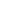 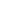 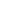 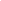 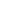 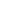 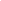 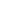 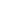 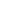 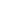 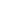 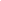 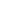 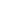 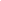 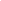 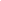 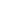 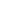 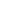 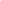 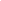 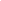 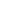 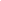 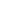 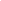 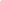 Post Title: Public Health ManagerPost Title: Public Health ManagerDirector/Service/Sector: Public HealthDirector/Service/Sector: Public HealthOffice UseBand: 9 Band: 9 Workplace: Northumberland County CouncilWorkplace: Northumberland County CouncilJE ref: HRMS ref:3010Responsible to: Public Health Service ManagerResponsible to: Public Health Service ManagerDate:Manager Level:  Job Purpose:  To provide support to the relevant Senior Public Health Manager and to contribute to the delivery against a targeted portfolio of public health workTo provide support to the relevant Senior Public Health Manager and to contribute to the delivery of the corporate vision for Northumberland as articulated in the Corporate Plan and other key corporate strategies.To contribute and advise on the development and implementation of health improvement, health protection and healthcare quality programmesTo contribute to the management of commissioned public health services through regular performance monitoring and improvement processes, needs assessment and service reviewsJob Purpose:  To provide support to the relevant Senior Public Health Manager and to contribute to the delivery against a targeted portfolio of public health workTo provide support to the relevant Senior Public Health Manager and to contribute to the delivery of the corporate vision for Northumberland as articulated in the Corporate Plan and other key corporate strategies.To contribute and advise on the development and implementation of health improvement, health protection and healthcare quality programmesTo contribute to the management of commissioned public health services through regular performance monitoring and improvement processes, needs assessment and service reviewsJob Purpose:  To provide support to the relevant Senior Public Health Manager and to contribute to the delivery against a targeted portfolio of public health workTo provide support to the relevant Senior Public Health Manager and to contribute to the delivery of the corporate vision for Northumberland as articulated in the Corporate Plan and other key corporate strategies.To contribute and advise on the development and implementation of health improvement, health protection and healthcare quality programmesTo contribute to the management of commissioned public health services through regular performance monitoring and improvement processes, needs assessment and service reviewsJob Purpose:  To provide support to the relevant Senior Public Health Manager and to contribute to the delivery against a targeted portfolio of public health workTo provide support to the relevant Senior Public Health Manager and to contribute to the delivery of the corporate vision for Northumberland as articulated in the Corporate Plan and other key corporate strategies.To contribute and advise on the development and implementation of health improvement, health protection and healthcare quality programmesTo contribute to the management of commissioned public health services through regular performance monitoring and improvement processes, needs assessment and service reviewsJob Purpose:  To provide support to the relevant Senior Public Health Manager and to contribute to the delivery against a targeted portfolio of public health workTo provide support to the relevant Senior Public Health Manager and to contribute to the delivery of the corporate vision for Northumberland as articulated in the Corporate Plan and other key corporate strategies.To contribute and advise on the development and implementation of health improvement, health protection and healthcare quality programmesTo contribute to the management of commissioned public health services through regular performance monitoring and improvement processes, needs assessment and service reviewsResourcesStaffResponsible for the co-ordination of collaborative working across partner organisations, service providers and internally for directing work of public health analysts and administration staffResponsible for the co-ordination of collaborative working across partner organisations, service providers and internally for directing work of public health analysts and administration staffResponsible for the co-ordination of collaborative working across partner organisations, service providers and internally for directing work of public health analysts and administration staffFinanceFinancePreparing, monitoring and reporting on budgets within the scope of the portfolioPreparing, monitoring and reporting on budgets within the scope of the portfolioPreparing, monitoring and reporting on budgets within the scope of the portfolioPhysicalPhysicalManagement of data and intelligence, including complex and sensitive data and personal confidential data, where requiredManagement of data and intelligence, including complex and sensitive data and personal confidential data, where requiredManagement of data and intelligence, including complex and sensitive data and personal confidential data, where requiredClientsClientsIn order to ensure service delivery through contract management, responsible for providing regular specialist advice, support, guidance and training, and performance monitoring for staff delivering services in 73 community pharmacies, 48 GP practices, services in up to 4 hospital trusts, e.g.  school nursing services, health promotion services, smoking cessation services, drug and alcohol services and integrated sexual health service within the county and neighbouring authorities (up to 500 staff).In order to ensure service delivery through contract management, responsible for providing regular specialist advice, support, guidance and training, and performance monitoring for staff delivering services in 73 community pharmacies, 48 GP practices, services in up to 4 hospital trusts, e.g.  school nursing services, health promotion services, smoking cessation services, drug and alcohol services and integrated sexual health service within the county and neighbouring authorities (up to 500 staff).In order to ensure service delivery through contract management, responsible for providing regular specialist advice, support, guidance and training, and performance monitoring for staff delivering services in 73 community pharmacies, 48 GP practices, services in up to 4 hospital trusts, e.g.  school nursing services, health promotion services, smoking cessation services, drug and alcohol services and integrated sexual health service within the county and neighbouring authorities (up to 500 staff).Duties and key result areas:Surveillance, assessment population health (analysing, interpreting information, knowledge and statistics)To contribute to the development of the assessment of population needs, health inequalities, health impact assessment and identification of areas for action.To receive, interpret and at times present epidemiological and statistical information in agreed key policy areas to appropriate groups and organisations to inform evidence based decision making and supporting the commissioning of public health services and programmes which will have a positive impact on the health of the Northumberland population.  To provide support to the Senior Public Health Manager and contribute to ensuring that information systems in place are capable of delivering the information needs for monitoring and reviewing progress in agreed key policy areas and where necessary work with other senior members of the Service to address information needs.Co-ordinate and contribute to a number of priority areas and public health programmes, engaging with a range of partners, organisations and individuals within all sectors and settings, which at times can be challenging.Contribute to and ensure that the JSNA is developed and utilised to target the interventions.To utilise information and intelligence systems to underpin public health improvement and action across disciplines and organisations, using both quantitative and qualitative data to inform decision making for long term impact.Policy and strategy supportContribute to the development, production, implementation and monitoring of plans and strategies that support the Public Health agenda, as directed by Public Health Senior Manager.  To work with key health sector organisations and other statutory and voluntary sector organisations to support the development and implementation of strategies, action plans, policies and services to meet specified public health and health service targets, in line with government guidance.Provide support to the CCG and local health service providers as required, with regard to the Public Health Core Offer and service reviews, to ensure health care quality and health improvement.Support strategy negotiation, development and implementation for portfolio areas outlined, including interpretation of National Institute for Healthcare and Clinical Excellence guidelines, policy and statutory guidelines.Lead on the development of needs assessments as required by the Public Health Senior Team.Produce up to date publications and health improvement materials in relation to specific portfolios.Commissioning and service developmentContribute to the development, procurement and re-procurement of public health services and initiatives from a range of multi-sector providers relevant to key public health policy and portfolio areas.Writes contract specifications and tender documents in relation to the commissioning of public health services, initiatives and projects.Develops performance and project management frameworks and systems for the supervision and management of commissioned contracts, using both national and local quality or evidence base.Undertakes public health service reviews, performance and evaluation. Advise on the development of contract documentation including service level agreements and service specifications for new/existing contracts through working in collaboration with the NCC Procurement Team throughout tendering processes for commissioned servicesMonitors performance of public health service contracts and takes action where necessary.Provides advice and support partners on implementation, evaluation systems and reporting mechanisms which monitor the progress and outcomes of commissioned servicesUndertake regular service reviews of Public Health commissioned servicesProvide timely reports to NCC and funding bodies, both  written and verbal on the progress and impact of Public Health programmes Lead and manage the development and implementation of specific projects, utilising project management approaches to ensure the achievement of key public health project objectives and deliverables on time and within budget Collaborative working and partnership developmentEnsuring effective communication, which is often highly complex, sensitive to a range of partners on programmes and interventionsContributes to the development and delivery and long term public health strategic plans to meet local needs and contributes to the implementation of government policy in Northumberland, through the Health and Wellbeing Board, in agreed key policy areas.Contributes to the development and delivery of short and long term strategic plans and local initiatives which involve a range of partners, and disseminate learning and effective practice across partners in other areas.Engages with managers & staff across a range of agencies in assessing health needs and addressing health inequalities.Establish and maintain positive partnerships with key organisations to ensure co-operation and a commitment to reducing health inequalities and improving health across Northumberland.Facilitate development of mechanisms to involve service users and carers in planning, development and commissioning.Makes links with other agencies, in neighbouring authorities & organisations to facilitate improved access to services. Actively promote and represent the interests of the County Council in relation to public health service activities and policies at a local, regional and national level, as required.Research and DevelopmentUndertakes commissioning of research and development projects and studies where a need has been identified in agreed key public health policy areas.Participates in research and development/monitoring and evaluation for portfolio topic areas.Ensures that work is based on a sound research and evidence base.Analyses and evaluates qualitative and quantitative data and research from a variety of sources in relation to key public health policy areas and to make evidence-based recommendations for action. Undertake research into areas of effective public health practice and disseminate information to inform commissioning intentions.Financial ResponsibilityPrepare financial reports to monitor effective spend from an agreed budget.Contribute to the setting and monitoring of the budget.Contribute to the development of funding proposals and bids in relation to the further development of services.Staff Responsibility Provide management and leadership to the Public Health staff on specific programmes of work, ensuring work is fit for purpose.Provide line management or supervision to Public Health staff as required Self DevelopmentTake part in professional development and training as identified and to attend relevant conferences/seminars/workshops as requiredTake part in the Council’s appraisal process.The duties and responsibilities highlighted in this Job Description are indicative and may vary over time.  Post holders are expected to undertake other duties and responsibilities relevant to the nature, level and extent of the post and the grade has been established on this basis.Duties and key result areas:Surveillance, assessment population health (analysing, interpreting information, knowledge and statistics)To contribute to the development of the assessment of population needs, health inequalities, health impact assessment and identification of areas for action.To receive, interpret and at times present epidemiological and statistical information in agreed key policy areas to appropriate groups and organisations to inform evidence based decision making and supporting the commissioning of public health services and programmes which will have a positive impact on the health of the Northumberland population.  To provide support to the Senior Public Health Manager and contribute to ensuring that information systems in place are capable of delivering the information needs for monitoring and reviewing progress in agreed key policy areas and where necessary work with other senior members of the Service to address information needs.Co-ordinate and contribute to a number of priority areas and public health programmes, engaging with a range of partners, organisations and individuals within all sectors and settings, which at times can be challenging.Contribute to and ensure that the JSNA is developed and utilised to target the interventions.To utilise information and intelligence systems to underpin public health improvement and action across disciplines and organisations, using both quantitative and qualitative data to inform decision making for long term impact.Policy and strategy supportContribute to the development, production, implementation and monitoring of plans and strategies that support the Public Health agenda, as directed by Public Health Senior Manager.  To work with key health sector organisations and other statutory and voluntary sector organisations to support the development and implementation of strategies, action plans, policies and services to meet specified public health and health service targets, in line with government guidance.Provide support to the CCG and local health service providers as required, with regard to the Public Health Core Offer and service reviews, to ensure health care quality and health improvement.Support strategy negotiation, development and implementation for portfolio areas outlined, including interpretation of National Institute for Healthcare and Clinical Excellence guidelines, policy and statutory guidelines.Lead on the development of needs assessments as required by the Public Health Senior Team.Produce up to date publications and health improvement materials in relation to specific portfolios.Commissioning and service developmentContribute to the development, procurement and re-procurement of public health services and initiatives from a range of multi-sector providers relevant to key public health policy and portfolio areas.Writes contract specifications and tender documents in relation to the commissioning of public health services, initiatives and projects.Develops performance and project management frameworks and systems for the supervision and management of commissioned contracts, using both national and local quality or evidence base.Undertakes public health service reviews, performance and evaluation. Advise on the development of contract documentation including service level agreements and service specifications for new/existing contracts through working in collaboration with the NCC Procurement Team throughout tendering processes for commissioned servicesMonitors performance of public health service contracts and takes action where necessary.Provides advice and support partners on implementation, evaluation systems and reporting mechanisms which monitor the progress and outcomes of commissioned servicesUndertake regular service reviews of Public Health commissioned servicesProvide timely reports to NCC and funding bodies, both  written and verbal on the progress and impact of Public Health programmes Lead and manage the development and implementation of specific projects, utilising project management approaches to ensure the achievement of key public health project objectives and deliverables on time and within budget Collaborative working and partnership developmentEnsuring effective communication, which is often highly complex, sensitive to a range of partners on programmes and interventionsContributes to the development and delivery and long term public health strategic plans to meet local needs and contributes to the implementation of government policy in Northumberland, through the Health and Wellbeing Board, in agreed key policy areas.Contributes to the development and delivery of short and long term strategic plans and local initiatives which involve a range of partners, and disseminate learning and effective practice across partners in other areas.Engages with managers & staff across a range of agencies in assessing health needs and addressing health inequalities.Establish and maintain positive partnerships with key organisations to ensure co-operation and a commitment to reducing health inequalities and improving health across Northumberland.Facilitate development of mechanisms to involve service users and carers in planning, development and commissioning.Makes links with other agencies, in neighbouring authorities & organisations to facilitate improved access to services. Actively promote and represent the interests of the County Council in relation to public health service activities and policies at a local, regional and national level, as required.Research and DevelopmentUndertakes commissioning of research and development projects and studies where a need has been identified in agreed key public health policy areas.Participates in research and development/monitoring and evaluation for portfolio topic areas.Ensures that work is based on a sound research and evidence base.Analyses and evaluates qualitative and quantitative data and research from a variety of sources in relation to key public health policy areas and to make evidence-based recommendations for action. Undertake research into areas of effective public health practice and disseminate information to inform commissioning intentions.Financial ResponsibilityPrepare financial reports to monitor effective spend from an agreed budget.Contribute to the setting and monitoring of the budget.Contribute to the development of funding proposals and bids in relation to the further development of services.Staff Responsibility Provide management and leadership to the Public Health staff on specific programmes of work, ensuring work is fit for purpose.Provide line management or supervision to Public Health staff as required Self DevelopmentTake part in professional development and training as identified and to attend relevant conferences/seminars/workshops as requiredTake part in the Council’s appraisal process.The duties and responsibilities highlighted in this Job Description are indicative and may vary over time.  Post holders are expected to undertake other duties and responsibilities relevant to the nature, level and extent of the post and the grade has been established on this basis.Duties and key result areas:Surveillance, assessment population health (analysing, interpreting information, knowledge and statistics)To contribute to the development of the assessment of population needs, health inequalities, health impact assessment and identification of areas for action.To receive, interpret and at times present epidemiological and statistical information in agreed key policy areas to appropriate groups and organisations to inform evidence based decision making and supporting the commissioning of public health services and programmes which will have a positive impact on the health of the Northumberland population.  To provide support to the Senior Public Health Manager and contribute to ensuring that information systems in place are capable of delivering the information needs for monitoring and reviewing progress in agreed key policy areas and where necessary work with other senior members of the Service to address information needs.Co-ordinate and contribute to a number of priority areas and public health programmes, engaging with a range of partners, organisations and individuals within all sectors and settings, which at times can be challenging.Contribute to and ensure that the JSNA is developed and utilised to target the interventions.To utilise information and intelligence systems to underpin public health improvement and action across disciplines and organisations, using both quantitative and qualitative data to inform decision making for long term impact.Policy and strategy supportContribute to the development, production, implementation and monitoring of plans and strategies that support the Public Health agenda, as directed by Public Health Senior Manager.  To work with key health sector organisations and other statutory and voluntary sector organisations to support the development and implementation of strategies, action plans, policies and services to meet specified public health and health service targets, in line with government guidance.Provide support to the CCG and local health service providers as required, with regard to the Public Health Core Offer and service reviews, to ensure health care quality and health improvement.Support strategy negotiation, development and implementation for portfolio areas outlined, including interpretation of National Institute for Healthcare and Clinical Excellence guidelines, policy and statutory guidelines.Lead on the development of needs assessments as required by the Public Health Senior Team.Produce up to date publications and health improvement materials in relation to specific portfolios.Commissioning and service developmentContribute to the development, procurement and re-procurement of public health services and initiatives from a range of multi-sector providers relevant to key public health policy and portfolio areas.Writes contract specifications and tender documents in relation to the commissioning of public health services, initiatives and projects.Develops performance and project management frameworks and systems for the supervision and management of commissioned contracts, using both national and local quality or evidence base.Undertakes public health service reviews, performance and evaluation. Advise on the development of contract documentation including service level agreements and service specifications for new/existing contracts through working in collaboration with the NCC Procurement Team throughout tendering processes for commissioned servicesMonitors performance of public health service contracts and takes action where necessary.Provides advice and support partners on implementation, evaluation systems and reporting mechanisms which monitor the progress and outcomes of commissioned servicesUndertake regular service reviews of Public Health commissioned servicesProvide timely reports to NCC and funding bodies, both  written and verbal on the progress and impact of Public Health programmes Lead and manage the development and implementation of specific projects, utilising project management approaches to ensure the achievement of key public health project objectives and deliverables on time and within budget Collaborative working and partnership developmentEnsuring effective communication, which is often highly complex, sensitive to a range of partners on programmes and interventionsContributes to the development and delivery and long term public health strategic plans to meet local needs and contributes to the implementation of government policy in Northumberland, through the Health and Wellbeing Board, in agreed key policy areas.Contributes to the development and delivery of short and long term strategic plans and local initiatives which involve a range of partners, and disseminate learning and effective practice across partners in other areas.Engages with managers & staff across a range of agencies in assessing health needs and addressing health inequalities.Establish and maintain positive partnerships with key organisations to ensure co-operation and a commitment to reducing health inequalities and improving health across Northumberland.Facilitate development of mechanisms to involve service users and carers in planning, development and commissioning.Makes links with other agencies, in neighbouring authorities & organisations to facilitate improved access to services. Actively promote and represent the interests of the County Council in relation to public health service activities and policies at a local, regional and national level, as required.Research and DevelopmentUndertakes commissioning of research and development projects and studies where a need has been identified in agreed key public health policy areas.Participates in research and development/monitoring and evaluation for portfolio topic areas.Ensures that work is based on a sound research and evidence base.Analyses and evaluates qualitative and quantitative data and research from a variety of sources in relation to key public health policy areas and to make evidence-based recommendations for action. Undertake research into areas of effective public health practice and disseminate information to inform commissioning intentions.Financial ResponsibilityPrepare financial reports to monitor effective spend from an agreed budget.Contribute to the setting and monitoring of the budget.Contribute to the development of funding proposals and bids in relation to the further development of services.Staff Responsibility Provide management and leadership to the Public Health staff on specific programmes of work, ensuring work is fit for purpose.Provide line management or supervision to Public Health staff as required Self DevelopmentTake part in professional development and training as identified and to attend relevant conferences/seminars/workshops as requiredTake part in the Council’s appraisal process.The duties and responsibilities highlighted in this Job Description are indicative and may vary over time.  Post holders are expected to undertake other duties and responsibilities relevant to the nature, level and extent of the post and the grade has been established on this basis.Duties and key result areas:Surveillance, assessment population health (analysing, interpreting information, knowledge and statistics)To contribute to the development of the assessment of population needs, health inequalities, health impact assessment and identification of areas for action.To receive, interpret and at times present epidemiological and statistical information in agreed key policy areas to appropriate groups and organisations to inform evidence based decision making and supporting the commissioning of public health services and programmes which will have a positive impact on the health of the Northumberland population.  To provide support to the Senior Public Health Manager and contribute to ensuring that information systems in place are capable of delivering the information needs for monitoring and reviewing progress in agreed key policy areas and where necessary work with other senior members of the Service to address information needs.Co-ordinate and contribute to a number of priority areas and public health programmes, engaging with a range of partners, organisations and individuals within all sectors and settings, which at times can be challenging.Contribute to and ensure that the JSNA is developed and utilised to target the interventions.To utilise information and intelligence systems to underpin public health improvement and action across disciplines and organisations, using both quantitative and qualitative data to inform decision making for long term impact.Policy and strategy supportContribute to the development, production, implementation and monitoring of plans and strategies that support the Public Health agenda, as directed by Public Health Senior Manager.  To work with key health sector organisations and other statutory and voluntary sector organisations to support the development and implementation of strategies, action plans, policies and services to meet specified public health and health service targets, in line with government guidance.Provide support to the CCG and local health service providers as required, with regard to the Public Health Core Offer and service reviews, to ensure health care quality and health improvement.Support strategy negotiation, development and implementation for portfolio areas outlined, including interpretation of National Institute for Healthcare and Clinical Excellence guidelines, policy and statutory guidelines.Lead on the development of needs assessments as required by the Public Health Senior Team.Produce up to date publications and health improvement materials in relation to specific portfolios.Commissioning and service developmentContribute to the development, procurement and re-procurement of public health services and initiatives from a range of multi-sector providers relevant to key public health policy and portfolio areas.Writes contract specifications and tender documents in relation to the commissioning of public health services, initiatives and projects.Develops performance and project management frameworks and systems for the supervision and management of commissioned contracts, using both national and local quality or evidence base.Undertakes public health service reviews, performance and evaluation. Advise on the development of contract documentation including service level agreements and service specifications for new/existing contracts through working in collaboration with the NCC Procurement Team throughout tendering processes for commissioned servicesMonitors performance of public health service contracts and takes action where necessary.Provides advice and support partners on implementation, evaluation systems and reporting mechanisms which monitor the progress and outcomes of commissioned servicesUndertake regular service reviews of Public Health commissioned servicesProvide timely reports to NCC and funding bodies, both  written and verbal on the progress and impact of Public Health programmes Lead and manage the development and implementation of specific projects, utilising project management approaches to ensure the achievement of key public health project objectives and deliverables on time and within budget Collaborative working and partnership developmentEnsuring effective communication, which is often highly complex, sensitive to a range of partners on programmes and interventionsContributes to the development and delivery and long term public health strategic plans to meet local needs and contributes to the implementation of government policy in Northumberland, through the Health and Wellbeing Board, in agreed key policy areas.Contributes to the development and delivery of short and long term strategic plans and local initiatives which involve a range of partners, and disseminate learning and effective practice across partners in other areas.Engages with managers & staff across a range of agencies in assessing health needs and addressing health inequalities.Establish and maintain positive partnerships with key organisations to ensure co-operation and a commitment to reducing health inequalities and improving health across Northumberland.Facilitate development of mechanisms to involve service users and carers in planning, development and commissioning.Makes links with other agencies, in neighbouring authorities & organisations to facilitate improved access to services. Actively promote and represent the interests of the County Council in relation to public health service activities and policies at a local, regional and national level, as required.Research and DevelopmentUndertakes commissioning of research and development projects and studies where a need has been identified in agreed key public health policy areas.Participates in research and development/monitoring and evaluation for portfolio topic areas.Ensures that work is based on a sound research and evidence base.Analyses and evaluates qualitative and quantitative data and research from a variety of sources in relation to key public health policy areas and to make evidence-based recommendations for action. Undertake research into areas of effective public health practice and disseminate information to inform commissioning intentions.Financial ResponsibilityPrepare financial reports to monitor effective spend from an agreed budget.Contribute to the setting and monitoring of the budget.Contribute to the development of funding proposals and bids in relation to the further development of services.Staff Responsibility Provide management and leadership to the Public Health staff on specific programmes of work, ensuring work is fit for purpose.Provide line management or supervision to Public Health staff as required Self DevelopmentTake part in professional development and training as identified and to attend relevant conferences/seminars/workshops as requiredTake part in the Council’s appraisal process.The duties and responsibilities highlighted in this Job Description are indicative and may vary over time.  Post holders are expected to undertake other duties and responsibilities relevant to the nature, level and extent of the post and the grade has been established on this basis.Duties and key result areas:Surveillance, assessment population health (analysing, interpreting information, knowledge and statistics)To contribute to the development of the assessment of population needs, health inequalities, health impact assessment and identification of areas for action.To receive, interpret and at times present epidemiological and statistical information in agreed key policy areas to appropriate groups and organisations to inform evidence based decision making and supporting the commissioning of public health services and programmes which will have a positive impact on the health of the Northumberland population.  To provide support to the Senior Public Health Manager and contribute to ensuring that information systems in place are capable of delivering the information needs for monitoring and reviewing progress in agreed key policy areas and where necessary work with other senior members of the Service to address information needs.Co-ordinate and contribute to a number of priority areas and public health programmes, engaging with a range of partners, organisations and individuals within all sectors and settings, which at times can be challenging.Contribute to and ensure that the JSNA is developed and utilised to target the interventions.To utilise information and intelligence systems to underpin public health improvement and action across disciplines and organisations, using both quantitative and qualitative data to inform decision making for long term impact.Policy and strategy supportContribute to the development, production, implementation and monitoring of plans and strategies that support the Public Health agenda, as directed by Public Health Senior Manager.  To work with key health sector organisations and other statutory and voluntary sector organisations to support the development and implementation of strategies, action plans, policies and services to meet specified public health and health service targets, in line with government guidance.Provide support to the CCG and local health service providers as required, with regard to the Public Health Core Offer and service reviews, to ensure health care quality and health improvement.Support strategy negotiation, development and implementation for portfolio areas outlined, including interpretation of National Institute for Healthcare and Clinical Excellence guidelines, policy and statutory guidelines.Lead on the development of needs assessments as required by the Public Health Senior Team.Produce up to date publications and health improvement materials in relation to specific portfolios.Commissioning and service developmentContribute to the development, procurement and re-procurement of public health services and initiatives from a range of multi-sector providers relevant to key public health policy and portfolio areas.Writes contract specifications and tender documents in relation to the commissioning of public health services, initiatives and projects.Develops performance and project management frameworks and systems for the supervision and management of commissioned contracts, using both national and local quality or evidence base.Undertakes public health service reviews, performance and evaluation. Advise on the development of contract documentation including service level agreements and service specifications for new/existing contracts through working in collaboration with the NCC Procurement Team throughout tendering processes for commissioned servicesMonitors performance of public health service contracts and takes action where necessary.Provides advice and support partners on implementation, evaluation systems and reporting mechanisms which monitor the progress and outcomes of commissioned servicesUndertake regular service reviews of Public Health commissioned servicesProvide timely reports to NCC and funding bodies, both  written and verbal on the progress and impact of Public Health programmes Lead and manage the development and implementation of specific projects, utilising project management approaches to ensure the achievement of key public health project objectives and deliverables on time and within budget Collaborative working and partnership developmentEnsuring effective communication, which is often highly complex, sensitive to a range of partners on programmes and interventionsContributes to the development and delivery and long term public health strategic plans to meet local needs and contributes to the implementation of government policy in Northumberland, through the Health and Wellbeing Board, in agreed key policy areas.Contributes to the development and delivery of short and long term strategic plans and local initiatives which involve a range of partners, and disseminate learning and effective practice across partners in other areas.Engages with managers & staff across a range of agencies in assessing health needs and addressing health inequalities.Establish and maintain positive partnerships with key organisations to ensure co-operation and a commitment to reducing health inequalities and improving health across Northumberland.Facilitate development of mechanisms to involve service users and carers in planning, development and commissioning.Makes links with other agencies, in neighbouring authorities & organisations to facilitate improved access to services. Actively promote and represent the interests of the County Council in relation to public health service activities and policies at a local, regional and national level, as required.Research and DevelopmentUndertakes commissioning of research and development projects and studies where a need has been identified in agreed key public health policy areas.Participates in research and development/monitoring and evaluation for portfolio topic areas.Ensures that work is based on a sound research and evidence base.Analyses and evaluates qualitative and quantitative data and research from a variety of sources in relation to key public health policy areas and to make evidence-based recommendations for action. Undertake research into areas of effective public health practice and disseminate information to inform commissioning intentions.Financial ResponsibilityPrepare financial reports to monitor effective spend from an agreed budget.Contribute to the setting and monitoring of the budget.Contribute to the development of funding proposals and bids in relation to the further development of services.Staff Responsibility Provide management and leadership to the Public Health staff on specific programmes of work, ensuring work is fit for purpose.Provide line management or supervision to Public Health staff as required Self DevelopmentTake part in professional development and training as identified and to attend relevant conferences/seminars/workshops as requiredTake part in the Council’s appraisal process.The duties and responsibilities highlighted in this Job Description are indicative and may vary over time.  Post holders are expected to undertake other duties and responsibilities relevant to the nature, level and extent of the post and the grade has been established on this basis.Work ArrangementsWork ArrangementsWork ArrangementsWork ArrangementsWork ArrangementsTransport requirements:Working patterns:Working conditions:Transport requirements:Working patterns:Working conditions:This post has a county-wide remit, therefore there requires frequent attendance at county-wide sitesThe post also requires regular attendance at regional sitesThis post may require occasional attendance at national sitesThis post is full-timeHours are based on standard office hours, with flexible working expected to meet the demands of the postThis post requires occasional evening/weekend workingThis post may require occasional overnight staysThe post is predominately office based, with some off-site working as required. Long periods of concentration, which can be over a number of days where analysis of data, production reports and presentations need to be produced, during this time there may be constant high level interruptions.This post has a county-wide remit, therefore there requires frequent attendance at county-wide sitesThe post also requires regular attendance at regional sitesThis post may require occasional attendance at national sitesThis post is full-timeHours are based on standard office hours, with flexible working expected to meet the demands of the postThis post requires occasional evening/weekend workingThis post may require occasional overnight staysThe post is predominately office based, with some off-site working as required. Long periods of concentration, which can be over a number of days where analysis of data, production reports and presentations need to be produced, during this time there may be constant high level interruptions.This post has a county-wide remit, therefore there requires frequent attendance at county-wide sitesThe post also requires regular attendance at regional sitesThis post may require occasional attendance at national sitesThis post is full-timeHours are based on standard office hours, with flexible working expected to meet the demands of the postThis post requires occasional evening/weekend workingThis post may require occasional overnight staysThe post is predominately office based, with some off-site working as required. Long periods of concentration, which can be over a number of days where analysis of data, production reports and presentations need to be produced, during this time there may be constant high level interruptions.Post Title:   Public Health ManagerDirector/Service/Sector: Public HealthRef: EssentialDesirableAssessbyKnowledge and QualificationsKnowledge and QualificationsKnowledge and QualificationsMaster’s Degree in Public Health, Health Promotion or related fieldIT knowledge /qualifications – Excel, PowerPoint, Word, databases Knowledge and understanding of the main health inequalities in Northumberland and the social determinants of health Knowledge of National and local health policies and strategies Knowledge of health related indicators and performance managementEvidence of continuing personal and professional development Proven track record of adapting and applying public health skills, knowledge and competencies to all priorities as well as be able to apply the evidenced base to all public health programmes and settings.  Relevant qualification in health, social, education or criminal justiceorRelevant qualification in sexual health and /or reproductive health promotionRegistration as a Public Health Practitioner with UKPHR Management or leadership qualification AExperienceExperienceExperienceSpecialist health improvement/development knowledge which can be applied to key local prioritiesExperience at multi-agency partnership workingExperience of commissioning servicesProject management – planning, managing and delivering projects/ work programmes on time and to budget, particularly in a multi-disciplinary environmentExperience of collating, analysing and presenting complex, sensitive or contentious information to a range of partners. Experience of using performance indicators to manage performanceExperience of commissioning and monitoring activity including specification developmentExperience of or evidence of financial management skills, including budget setting, project costing and budget managementExperience of supervision of staff, including training and developmentExperience of strong partnership working, working as part of a team and also working independentlyExperience of preparing and submitting work proposal and reportsExperience working with targeted vulnerable groups of children, young people and adultsorExperience of working within sexual health Experience of managing staffAAAAAIAIAIAIIA
AIAISkills and competenciesSkills and competenciesSkills and competenciesAbility to negotiate and reach satisfactory and productive outcomes with a range of partners including providers, councillors and members of the public  Excellent communication skills (written, verbal and IT) with the ability to express complex and contentious concepts in a clear, concise and understandable manner and give verbal presentations.Well-developed analytical skills, including collection of data and preparation of reports. Ability to provide a range of complex data in a variety of formats appropriate to a range of stakeholders (senior managers, service user groups etc.) Ability to plan, lead, performance manage, deliver and evaluate projects Understand issues of confidentiality in relation to the provision of data and person-level informationAbility to work accurately and with precisionAbility to respond positively to changeCapable of working on own initiativeExcellent ICT skills to support the management of data, including finance and performance dataAdvanced ICT skillsAIAIAAAIAA
AIAAPhysical, mental and emotional demandsPhysical, mental and emotional demandsPhysical, mental and emotional demandsCommitment to high standards of professional performance  Commitment to user and carer or community involvement in development and planning processes Flexibility and commitment to providing effective servicesAbility to work in pressurised situations, working to strict deadlinesAbility to deal with competing demands and prioritise workload effectivelyAbility to stay calm in emotionally challenging situationsNeed to maintain awareness for lengthy periods of enhanced concentration, for example working on the same piece of work over a number of days, whilst dealing with constant high level interruptionsAAAAIAIAIAIOtherOtherOtherAble to meet travel requirements of the post Ability to work flexibly, to meet the demands of the postAbility to organise own workload, prioritising competing demands and work to deadlinesAbility to engage and motivate a wide range of client groupsA team workerDependable, reliable and keeps good timeDisplays and encourages high standards of honesty, integrity, openness and respect for othersWilling to acquire new skillsCan work with minimum direct supervision, using own initiativeSeeks support and advice on issues that are beyond professional competence Manages own time effectivelyAAIAAAAAAAAA